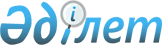 О внесении изменений в решение Жамбылского районного маслихата от 23 декабря 2014 года №38-2 "О районном бюджете на 2015-2017 годы"
					
			Утративший силу
			
			
		
					Решение маслихата Жамбылского района Жамбылской области от 27 ноября 2015 года № 46-2. Зарегистрировано Департаментом юстиции Жамбылской области 27 ноября 2015 года № 2831. Утратило силу решением Жамбылского районного маслихата Жамбылской области от 21 июля 2016 года № 3-6      Сноска. Утратило силу решением Жамбылского районного маслихата Жамбылской области от 21.07.2016 № 3-6.

      Примечание РЦПИ.

      В тексте документа сохранена пунктуация и орфография оригинала.

      В соответствии со статьей 109 Бюджетного кодекса Республики Казахстан от 4 декабря 2008 года, статьей 6 Закона Республики Казахстан "О местном государственном управлении и самоуправлении в Республике Казахстан" от 23 января 2001 года и решением Жамбылского областного маслихата № 41-2 от 16 ноября 2015 года "О внесении изменений в решение Жамбылского областного маслихата "Об областном бюджете на 2015-2017 годы" от 11 декабря 2014 года № 33-3 (зарегистрировано в Реестре государственной регистрации нормативных правовых актов № 2819) районный маслихат РЕШИЛ:

      1. Внести в решение Жамбылского районного маслихата от 23 декабря 2014 года № 38-2 "О районном бюджете на 2015-2017 годы" (зарегистрировано в Реестре государственной регистрации нормативных правовых актов № 2459, опубликовано в газете "Шұғыла-Радуга" от 10 и 14 января 2015 года № 2-3 и 4-6) следующие изменения:

      в пункте 1:

      в подпункте 1): 

      цифры "7 864 560" заменить цифрами "7 951 284";

      цифры "1 284 262" заменить цифрами "1 281 352";

      цифры "3 892" заменить цифрами "6 802"; 

      цифры "6 541 560" заменить цифрами "6 628 284";

      в подпункте 2):

      цифры "7 902 479" заменить цифрами "7 989 221";

      Приложении 1, 4, 8 к указанному решению изложить в новой редакции согласно приложениям 1, 2 и 3 настоящего решения.

      2. Контроль за исполнением данного решения и публикацию на интернет-ресурсе возложить на постоянную комиссию районного маслихата по вопросам социально-экономического развития территории, по бюджету и местным налогам. 

      3. Настоящее решение вступает в силу со дня государственной регистрации в органах юстиции и вводится в действие с 1 января 2015 года.

 Бюджет Жамбылского района на 2015 год Бюджетные программы каждого поселка, села, сельского округа на 2015 год Трансферты местным исполнительным органам на 2015 год
					© 2012. РГП на ПХВ «Институт законодательства и правовой информации Республики Казахстан» Министерства юстиции Республики Казахстан
				
      Председатель сессии Жамбылского

      районного маслихата: 

О.Ботаев

      Секретарь сессии Жамбылского

      районного маслихата: 

Р.Бегалиев
Приложение 1 к решению
Жамбылского районного
маслихата за №46-2 от 27 ноября
2015 годаПриложение 1 к решению
Жамбылского районного
маслихата за №38-2 от 23
декабря 2014 годаНаименование

сумма, тысяч тенге

Категория

Категория

Категория

Категория

сумма, тысяч тенге

сумма, тысяч тенге

Класс

Класс

сумма, тысяч тенге

Подкласс

Подкласс

сумма, тысяч тенге

1. ДОХОДЫ

7951284

1

НАЛОГОВЫЕ ПОСТУПЛЕНИЯ

1281352

01

Подоходный налог

273508

2

Индивидуальный подоходный налог

273508

03

Социальный налог

221623

1

Социальный налог

221623

04

Hалоги на собственность

730109

1

Hалоги на имущество

651797

3

Земельный налог

8580

4

Hалог на транспортные средства

66232

5

Единый земельный налог

3500

05

Внутренние налоги на товары, работы и услуги

45076

2

Акцизы

30066

3

Поступления за использование природных и других ресурсов

1300

4

Сборы за ведение предпринимательской и профессиональной деятельности

13710

07

Прочие налоги

300

1

Прочие налоги

300

08

Обязательные платежи, взимаемые за совершение юридически значимых действий и (или) выдачу документов уполномоченными на то государственными органами или должностными лицами

10736

1

Государственная пошлина

10736

2

НЕНАЛОГОВЫЕ ПОСТУПЛЕНИЯ

6802

01

Доходы от государственной собственности

1627

1

Поступления части чистого дохода государственных предприятий

85

5

Доходы от аренды имущества, находящегося в республиканской собственности

1542

02

Поступления от реализации товаров (работ, услуг) государственными учреждениями, финансируемыми из государственного бюджета

146

1

Поступления от реализации товаров (работ, услуг) государственными учреждениями, финансируемыми из государственного бюджета

146

04

Штрафы, пеня, санкции, взыскания, налагаемые государственными учреждениями, финансируемыми из государственного бюджета, а также содержащимися и финансируемыми из бюджета (сметы расходов) Национального Банка Республики Казахстан

29

1

Штрафы, пени, санкции, взыскания, налагаемые государственными учреждениями, финансируемыми из государственного бюджета, а также содержащимися и финансируемыми из бюджета (сметы расходов) Национального Банка Республики Казахстан, за исключением поступлений от организаций нефтяного сектора

29

06

Прочие неналоговые поступления

5000

1

Прочие неналоговые поступления

5000

3

ПОСТУПЛЕНИЯ ОТ ПРОДАЖИ ОСНОВНОГО КАПИТАЛА

34846

01

Продажа государственного имущества, закрепленного за государственными учреждениями

32

1

Продажа государственного имущества, закрепленного за государственными учреждениями

32

03

Продажа земли и нематериальных активов

34814

1

Продажа земли

34446

2

Продажа нематериальных активов

368

4

ПОСТУПЛЕНИЯ ТРАНСФЕРТОВ

6628284

02

Трансферты из вышестоящих органов государственного управления

6628284

2

Трансферты из областного бюджета

6628284

Функциональная группа

Функциональная группа

Функциональная группа

Функциональная группа

сумма, тысяч тенге

Администратор бюджетных программ

Администратор бюджетных программ

Администратор бюджетных программ

сумма, тысяч тенге

Программа

Программа

сумма, тысяч тенге

Наименование

сумма, тысяч тенге

2. ЗАТРАТЫ

7989221

01

Государственные услуги общего характера

532641

112

Аппарат маслихата района (города областного значения)

15351

001

Услуги по обеспечению деятельности маслихата района (города областного значения)

15171

003

Капитальные расходы государственного органа

180

122

Аппарат акима района (города областного значения)

107918

001

Услуги по обеспечению деятельности акима района (города областного значения)

99948

003

Капитальные расходы государственного органа

7970

123

Аппарат акима района в городе, города районного значения, поселка, аула (села), аульного (сельского) округа

279418

001

Услуги по обеспечению деятельности акима района в городе, города районного значения, поселка, села, сельского округа

276048

022

Капитальные расходы государственного органа

3370

452

Отдел финансов района (города областного значения)

18457

001

Услуги по реализации государственной политики в области исполнения бюджета района (города областного значения) и управления коммунальной собственностью района (города областного значения)

16596

003

Проведение оценки имущества в целях налогообложения

1369

018

Капитальные расходы государственного органа

492

453

Отдел экономики и бюджетного планирования района (города областного значения)

14125

001

Услуги по реализации государственной политики в области формирования и развития экономической политики, системы государственного планирования и управления района (города областного значения)

13695

004

Капитальные расходы государственного органа

430

458

Отдел жилищно-коммунального хозяйства, пассажирского транспорта и автомобильных дорог района (города областного значения)

90202

001

Услуги по реализации государственной политики на местном уровне в области жилищно-коммунального хозяйства, пассажирского транспорта и автомобильных дорог

62898

013

Капитальные расходы государственного органа

439

067

Капитальные расходы подведомственных государственных учреждений и организаций

26865

494

Отдел предпринимательства и промышленности района (города областного значения)

7170

001

Услуги по реализации государственной политики на местном уровне в области развития предпринимательства и промышленности

6970

003

Капитальные расходы государственного органа

200

02

Оборона

4655

122

Аппарат акима района (города областного значения)

4655

005

Мероприятия в рамках исполнения всеобщей воинской обязанности

4655

03

Общественный порядок, безопасность, правовая, судебная, уголовно-исполнительная деятельность

5876

458

Отдел жилищно-коммунального хозяйства, пассажирского транспорта и автомобильных дорог района (города областного значения)

5876

021

Обеспечение безопасности дорожного движения в населенных пунктах

5876

04

Образование

4789372

464

Отдел образования района (города областного значения)

218588

009

Обеспечение деятельности организаций дошкольного воспитания и обучения

218588

464

Отдел образования района (города областного значения)

399057

040

Реализация государственного образовательного заказа в дошкольных организациях образования

399057

464

Отдел образования района (города областного значения)

3293085

003

Общеобразовательное обучение

3234970

006

Дополнительное образование для детей

58115

465

Отдел физической культуры и спорта района (города областного значения)

92277

017

Дополнительное образование для детей и юношества по спорту

92277

464

Отдел образования района (города областного значения)

178346

001

Услуги по реализации государственной политики на местном уровне в области образования

16736

005

Приобретение и доставка учебников, учебно-методических комплексов для государственных учреждений образования района (города областного значения)

72909

012

Капитальные расходы государственного органа

890

015

Ежемесячная выплата денежных средств опекунам (попечителям) на содержание ребенка-сироты (детей-сирот), и ребенка (детей), оставшегося без попечения родителей

19028

022

Выплата единовременных денежных средств казахстанским гражданам, усыновившим (удочерившим) ребенка (детей)-сироту и ребенка (детей), оставшегося без попечения родителей

1341

029

Обследование психического здоровья детей и подростков и оказание психолого-медико-педагогической консультативной помощи населению

19108

067

Капитальные расходы подведомственных государственных учреждений и организаций

48334

466

Отдел архитектуры, градостроительства и строительства района (города областного значения)

608019

037

Строительство и реконструкция объектов образования

608019

06

Социальная помощь и социальное обеспечение

483753

464

Отдел образования района (города областного значения)

22028

030

Содержание ребенка (детей), переданного патронатным воспитателям

22028

451

Отдел занятости и социальных программ района (города областного значения)

311140

002

Программа занятости

51863

004

Оказание социальной помощи на приобретение топлива специалистам здравоохранения, образования, социального обеспечения, культуры, спорта и ветеринарии в сельской местности в соответствии с законодательством Республики Казахстан

9546

005

Государственная адресная социальная помощь

2539

006

Оказание жилищной помощи

7500

007

Социальная помощь отдельным категориям нуждающихся граждан по решениям местных представительных органов

9787

010

Материальное обеспечение детей-инвалидов, воспитывающихся и обучающихся на дому

4585

014

Оказание социальной помощи нуждающимся гражданам на дому

14204

016

Государственные пособия на детей до 18 лет

158822

017

Обеспечение нуждающихся инвалидов обязательными гигиеническими средствами и предоставление услуг специалистами жестового языка, индивидуальными помощниками в соответствии с индивидуальной программой реабилитации инвалида

28598

023

Обеспечение деятельности центров занятости населения

1950

052

Проведение мероприятии посвященных семидесятилетию Победы в Великой Отечественной войне

21746

451

Отдел занятости и социальных программ района (города областного значения)

150372

001

Услуги по реализации государственной политики на местном уровне в области обеспечения занятости и реализации социальных программ для населения

30402

011

Оплата услуг по зачислению, выплате и доставке пособий и других социальных выплат

2152

021

Капитальные расходы государственного органа

325

025

Внедрение обусловленной денежной помощи по проекту Өрлеу

117493

458

Отдел жилищно-коммунального хозяйства, пассажирского транспорта и автомобильных дорог района (города областного значения)

213

050

Реализация Плана мероприятий по обеспечению прав и улучшению качества жизни инвалидов

213

07

Жилищно-коммунальное хозяйство

1238724

455

Отдел культуры и развития языков района (города областного значения)

1609

024

Ремонт объектов в рамках развития сельских населенных пунктов по Программе занятости 2020

1609

458

Отдел жилищно-коммунального хозяйства, пассажирского транспорта и автомобильных дорог района (города областного значения)

4280

003

Организация сохранения государственного жилищного фонда

4280

464

Отдел образования района (города областного значения)

5035

026

Ремонт объектов в рамках развития сельских населенных пунктов по Программе занятости 2020

5035

466

Отдел архитектуры, градостроительства и строительства района (города областного значения)

5082

004

Проектирование, развитие, обустройство и (или) приобретение инженерно-коммуникационной инфраструктуры

5082

458

Отдел жилищно-коммунального хозяйства, пассажирского транспорта и автомобильных дорог района (города областного значения)

70148

012

Функционирование системы водоснабжения и водоотведения

70148

466

Отдел архитектуры, градостроительства и строительства района (города областного значения)

1013412

058

Развитие системы водоснабжения и водоотведения в сельских населенных пунктах

1013412

123

Аппарат акима района в городе, города районного значения, поселка, аула (села), аульного (сельского) округа

58987

009

Обеспечение санитарии населенных пунктов

5160

011

Благоустройство и озеленение населенных пунктов

53827

458

Отдел жилищно-коммунального хозяйства, пассажирского транспорта и автомобильных дорог района (города областного значения)

80171

015

Освещение улиц в населенных пунктах

52587

016

Обеспечение санитарии населенных пунктов

4160

018

Благоустройство и озеленение населенных пунктов

23424

08

Культура, спорт, туризм и информационное пространство

316484

455

Отдел культуры и развития языков района (города областного значения)

112655

003

Поддержка культурно-досуговой работы

112655

123

Аппарат акима района в городе, города районного значения, поселка, аула (села), аульного (сельского) округа

8767

028

Реализация физкультурно-оздоровительных и спортивных мероприятий на местном уровне

8767

465

Отдел физической культуры и спорта района (города областного значения)

23807

001

Услуги по реализации государственной политики на местном уровне в сфере физической культуры и спорта

10937

004

Капитальные расходы государственного органа

572

005

Развитие массового спорта и национальных видов спорта

3000

006

Проведение спортивных соревнований на районном (города областного значения) уровне

2472

007

Подготовка и участие членов сборных команд района (города областного значения) по различным видам спорта на областных спортивных соревнованиях

2800

032

Капитальные расходы подведомственных государственных учреждений и организаций

4026

455

Отдел культуры и развития языков района (города областного значения)

71061

006

Функционирование районных (городских) библиотек

70061

007

Развитие государственного языка и других языков народа Казахстана

1000

456

Отдел внутренней политики района (города областного значения)

22000

002

Услуги по проведению государственной информационной политики через газеты и журналы

22000

455

Отдел культуры и развития языков района (города областного значения)

19262

001

Услуги по реализации государственной политики на местном уровне в области развития языков и культуры

11684

010

Капитальные расходы государственного органа

595

032

Капитальные расходы подведомственных государственных учреждений и организаций

6983

456

Отдел внутренней политики района (города областного значения)

58932

001

Услуги по реализации государственной политики на местном уровне в области информации, укрепления государственности и формирования социального оптимизма граждан

18328

003

Реализация мероприятий в сфере молодежной политики

35866

006

Капитальные расходы государственного органа

405

032

Капитальные расходы подведомственных государственных учреждений и организаций

4333

10

Сельское, водное, лесное, рыбное хозяйство, особо охраняемые природные территории, охрана окружающей среды и животного мира, земельные отношения

155121

462

Отдел сельского хозяйства района (города областного значения)

20127

001

Услуги по реализации государственной политики на местном уровне в сфере сельского хозяйства

14160

006

Капитальные расходы государственного органа

60

099

Реализация мер по оказанию социальной поддержки специалистов

5907

473

Отдел ветеринарии района (города областного значения)

42843

001

Услуги по реализации государственной политики на местном уровне в сфере ветеринарии

27034

003

Капитальные расходы государственного органа

65

005

Обеспечение функционирования скотомогильников (биотермических ям)

750

007

Организация отлова и уничтожения бродячих собак и кошек

1500

008

Возмещение владельцам стоимости изымаемых и уничтожаемых больных животных, продуктов и сырья животного происхождения

9476

009

Проведение ветеринарных мероприятий по энзоотическим болезням животных

988

010

Проведение мероприятий по идентификации сельскохозяйственных животных

2250

032

Капитальные расходы подведомственных государственных учреждений и организаций

780

463

Отдел земельных отношений района (города областного значения)

13997

001

Услуги по реализации государственной политики в области регулирования земельных отношений на территории района (города областного значения)

9782

006

Землеустройство, проводимое при установлении границ районов, городов областного значения, районного значения, сельских округов, поселков, сел

3750

007

Капитальные расходы государственного органа

465

473

Отдел ветеринарии района (города областного значения)

78154

011

Проведение противоэпизоотических мероприятий

78154

11

Промышленность, архитектурная, градостроительная и строительная деятельность

58794

466

Отдел архитектуры, градостроительства и строительства района (города областного значения)

58794

001

Услуги по реализации государственной политики в области строительства, улучшения архитектурного облика городов, районов и населенных пунктов области и обеспечению рационального и эффективного градостроительного освоения территории района (города областного значения)

16109

013

Разработка схем градостроительного развития территории района, генеральных планов городов районного (областного) значения, поселков и иных сельских населенных пунктов

41970

015

Капитальные расходы государственного органа

715

12

Транспорт и коммуникации

213823

123

Аппарат акима района в городе, города районного значения, поселка, аула (села), аульного (сельского) округа

130232

045

Капитальный и средний ремонт автомобильных дорог улиц населенных пунктов

130232

458

Отдел жилищно-коммунального хозяйства, пассажирского транспорта и автомобильных дорог района (города областного значения)

83591

023

Обеспечение функционирования автомобильных дорог

14736

045

Капитальный и средний ремонт автомобильных дорог районного значения и улиц населенных пунктов

68855

13

Прочие

76568

123

Аппарат акима района в городе, города районного значения, поселка, аула (села), аульного (сельского) округа

74674

040

Реализация мер по содействию экономическому развитию регионов в рамках Программы "Развитие регионов"

74674

452

Отдел финансов района (города областного значения)

1894

012

Резерв местного исполнительного органа района (города областного значения)

1894

14

Обслуживание долга

13

452

Отдел финансов района (города областного значения)

13

013

Обслуживание долга местных исполнительных органов по выплате вознаграждений и иных платежей по займам из областного бюджета

13

15

Трансферты

113397

452

Отдел финансов района (города областного значения)

113397

006

Возврат неиспользованных (недоиспользованных) целевых трансфертов

334

007

Бюджетные изъятия

52649

051

Трансферты органам местного самоуправления

60414

3. Чистое бюджетное кредитование

33898

Бюджетные кредиты

44595

10

Сельское, водное, лесное, рыбное хозяйство, особо охраняемые природные территории, охрана окружающей среды и животного мира, земельные отношения

44595

462

Отдел предпринимательства и сельского хозяйства района (города областного значения)

44595

008

Бюджетные кредиты для реализации мер социальной поддержки специалистов

44595

Функциональная группа

Функциональная группа

Функциональная группа

Функциональная группа

Администратор бюджетных программ

Администратор бюджетных программ

Администратор бюджетных программ

Программа

Программа

Погашение бюджетных кредитов

10697

Категория

Категория

Категория

Класс

Класс

Класс

Подкласс

Подкласс

5

Погашение бюджетных кредитов

10697

01

Погашение бюджетных кредитов

10697

1

Погашение бюджетных кредитов, выданных из государственного бюджета

10697

Функциональная группа

Функциональная группа

Функциональная группа

Функциональная группа

Администратор бюджетных программ

Администратор бюджетных программ

Администратор бюджетных программ

Программа

Программа

4.Сальдо по операциям с финансовыми активами:

0

Приобретение финансовых активов

0

Категория

Категория

Категория

Класс

Класс

Подкласс

Подкласс

Поступления от продажи финансовых активов государства

0

01

Поступления от продажи финансовых активов государства

0

1

Поступления от продажи финансовых активов внутри страны

0

Функциональная группа

Функциональная группа

Функциональная группа

Функциональная группа

Администратор бюджетных программ

Администратор бюджетных программ

Администратор бюджетных программ

Программа

Программа

5. Дефицит (профицит) бюджета

-71835

6. Финансирование дефицита (использование профицита) бюджета

71835

Категория

Категория

Категория

Класс

Класс

Класс

Подкласс

Подкласс

7

Поступления займов

44595

01

Внутренние государственные займы

44595

2

Договоры займа

44595

16

Погашение займов

7243

452

Отдел финансов района (города областного значения)

7243

008

Погашение долга местного исполнительного органа перед вышестоящим бюджетом

7027

021

Возврат неиспользованных бюджетных кредитов, выданных из местного бюджета

216

8

Движение остатков бюджетных средств

34483

Приложение № 2 к решению
Жамбылского районного
маслихата за №46-2 от 27 ноября
2015 годаПриложение №4 к решению
Жамбылского районного
 маслихата за №38-2 от 23
декабря 2014 года№

Наименование аппарат акима района в городе, города районного значения, поселка, села, сельского округа

Наименования программ

Наименования программ

Наименования программ

Наименования программ

Наименования программ

Наименования программ

Наименования программ

Наименование аппарат акима района в городе, города районного значения, поселка, села, сельского округа

001 "Услуги по обеспечению деятельности акима района в городе, города районного значения, поселка, села, сельского округа"

009 "Обеспечение санитарии населенных пунктов"

011 "Благоустройство и озеленение населен-ных пунктов"

028 "Реализация физкультурно-оздоровитель-ных и спортивных мероприятий на местном уровне"

045 "Капитальный и средний ремонт автомобильных дорог улиц населенных пунктов"

022 "Капитальные расходы государствен-ных органов"

040 "Реализация мер по содействию экономичес-кому развитию регионов в рамках Программы "Развитие регионов"

1

Коммунальное государственное учреждение "Аппарат Ассинского аульного округа"

19542

630

12704

422

84814

145

9887

2

Коммунальное государственное учреждение "Аппарат Айшабибинского аульного округа"

17003

300

4963

414

0

190

3254

3

Коммунальное государственное учреждение "Аппарат Акбастауского аульного округа"

13669

100

4917

512

0

190

2690

4

Коммунальное государственное учреждение "Аппарат Акбулымского аульного округа"

14960

200

400

442

0

190

4929

5

Коммунальное государственное учреждение "Аппарат Бесагашского аульного округа"

22146

300

700

596

2883

190

3000

6

Коммунальное государственное учреждение "Аппарат Гродиковского аульного округа"

17421

830

1083

570

0

190

7131

7

Коммунальное государственное учреждение "Аппарат Жамбылского аульного округа"

17163

500

5198

553

8198

190

3381

8

Коммунальное государственное учреждение "Аппарат Каройского аульного округа"

16202

125

494

453

3571

190

4993

9

Коммунальное государственное учреждение "Аппарат Кзылкайнарского аульного округа"

17126

150

300

531

0

190

5600

10

Коммунальное государственное учреждение "Аппарат Каратюбинского аульного округа"

17971

400

1000

563

769

190

6003

11

Коммунальное государственное учреждение "Аппарат Каракемирского аульного округа"

14380

100

850

502

0

190

2500

12

Коммунальное государственное учреждение "Аппарат Колькайнарского аульного округа"

15140

400

6060

498

6990

320

4600

13

Коммунальное государственное учреждение "Аппарат Ерназарского аульного округа"

14326

100

600

456

0

190

3000

14

Коммунальное государственное учреждение "Аппарат Орнекского аульного округа"

15403

200

540

565

4957

125

3704

15

Коммунальное государственное учреждение "Аппарат Пионерского аульного округа"

13862

100

400

596

1446

190

5870

16

Коммунальное государственное учреждение "Аппарат Полаткосщинского аульного округа"

17757

575

13238

566

16554

190

1575

17

Коммунальное государственное учреждение "Аппарат Тогызтарауского аульного округа"

11977

150

380

528

50

310

2557

ИТОГО:

276048

5160

53827

8767

130232

3370

74674

Приложение № 3 к решению
Жамбылского районного
маслихата за №46-2 от 27 ноября
2015 годаПриложение № 8 к решению
Жамбылского районного
маслихата за №38-2 от 23
декабря 2014 года№

Наименование аппарат акима района в городе, города районного значения, поселка, села, сельского округа

Сумма

1

Коммунальное государственное учреждение "Аппарат Ассинского аульного округа"

11212

2

Коммунальное государственное учреждение "Аппарат Айшабибинского аульного округа"

1521

3

Коммунальное государственное учреждение "Аппарат Акбастауского аульного округа"

1735

4

Коммунальное государственное учреждение "Аппарат Акбулымского аульного округа"

1182

5

Коммунальное государственное учреждение "Аппарат Бесагашского аульного округа"

6619

6

Коммунальное государственное учреждение "Аппарат Гродиковского аульного округа"

4077

7

Коммунальное государственное учреждение "Аппарат Жамбылского аульного округа"

2458

8

Коммунальное государственное учреждение "Аппарат Каройского аульного округа"

1137

9

Коммунальное государственное учреждение "Аппарат Кзылкайнарского аульного округа"

808

10

Коммунальное государственное учреждение "Аппарат Каратюбинского аульного округа"

3579

11

Коммунальное государственное учреждение "Аппарат Каракемирского аульного округа"

5557

12

Коммунальное государственное учреждение "Аппарат Колькайнарского аульного округа"

1130

13

Коммунальное государственное учреждение "Аппарат Ерназарского аульного округа"

4606

14

Коммунальное государственное учреждение "Аппарат Орнекского аульного округа"

4810

15

Коммунальное государственное учреждение "Аппарат Пионерского аульного округа"

1510

16

Коммунальное государственное учреждение "Аппарат Полаткосщинского аульного округа"

7916

17

Коммунальное государственное учреждение "Аппарат Тогызтарауского аульного округа"

557

ИТОГО:

60414

